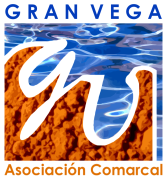 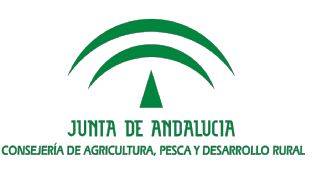 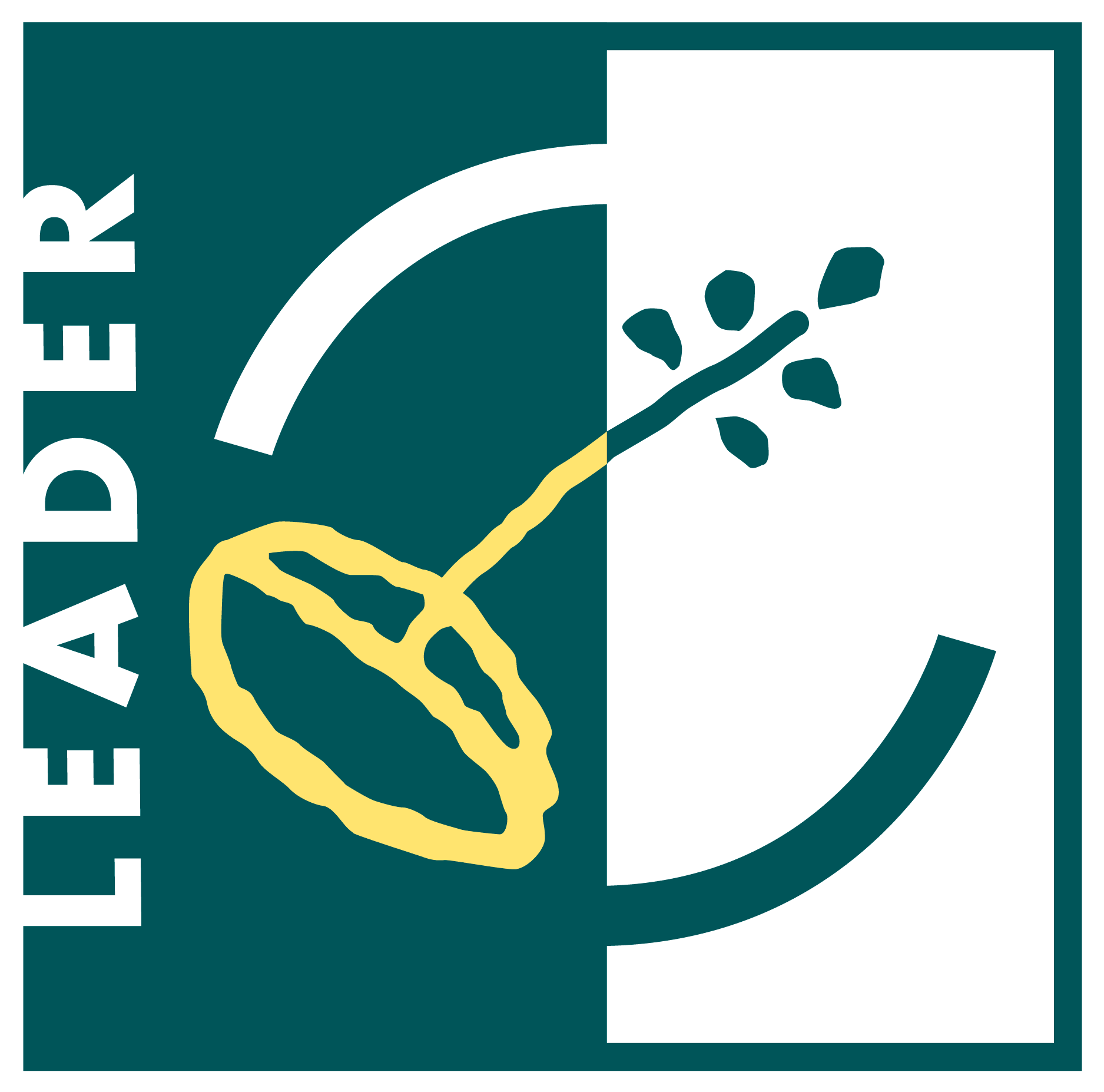 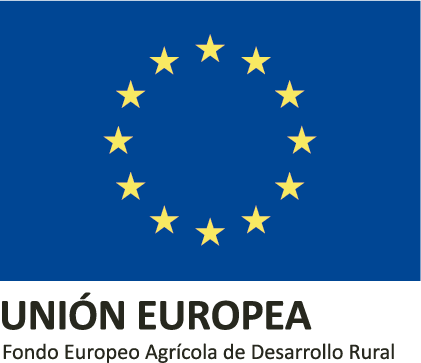 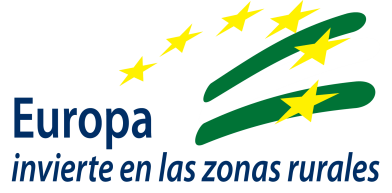 Plan Económico. Submedida 19.2 del PDRA 2014-2020. Este modelo de Plan Económico no es un documento oficial, se ha creado para ser utilizado por las personas o entidades solicitantes de forma opcional (artículo 19.7 de la Orden de 23 de noviembre de 2017).GRUPO DE DESARROLLO RURAL DE ANDALUCÍA AL QUE SOLICITA LA AYUDACÓDIGO GDRGRUPO DE DESARROLLO RURAL DE LA GRAN VEGA DE SEVILLASE06LÍNEA DE AYUDA EN LA QUE PRESENTA SU SOLICITUDApoyo a la diversificación de la economía rural: mejora de la competitividad de las empresas no agrarias.Conservación y modernización de las zonas rurales: servicios e infraestructuras para la ciudadanía y conservación y mejora del patrimonio y lucha contra el cambio climático.Creación y mejora de la competitividad y de la sostenibilidad de empresas agrarias y agroalimentarias de la Zona Rural Leader Gran Vega de Sevilla.DATOS DE LA PERSONA SOLICITANTE Y/O DE LA PERSONA REPRESENTANTEDATOS DE LA PERSONA SOLICITANTE Y/O DE LA PERSONA REPRESENTANTEDATOS DE LA PERSONA SOLICITANTE Y/O DE LA PERSONA REPRESENTANTEAPELLIDOS Y NOMBRE/RAZÓN SOCIAL/ DENOMINACIÓN:APELLIDOS Y NOMBRE/RAZÓN SOCIAL/ DENOMINACIÓN:DNI/NIE/NIF:FECHA DE NACIMIENTO:FECHA DE NACIMIENTO:SEXO:DOMICILIO:DOMICILIO:C. POSTAL:LOCALIDAD:LOCALIDAD:PROVINCIA:TELÉFONO (Fijo/móvil):CORREO ELECTRÓNICO:CORREO ELECTRÓNICO:En su caso, datos de la persona representante:En su caso, datos de la persona representante:En su caso, datos de la persona representante:APELLIDOS Y NOMBRE/RAZÓN SOCIAL/ DENOMINACIÓN:APELLIDOS Y NOMBRE/RAZÓN SOCIAL/ DENOMINACIÓN:DNI/NIE/NIF:FECHA DE NACIMIENTO:FECHA DE NACIMIENTO:SEXO:DOMICILIO:DOMICILIO:C. POSTAL:LOCALIDAD:LOCALIDAD:PROVINCIA:TELÉFONO (Fijo/móvil):CORREO ELECTRÓNICO:CORREO ELECTRÓNICO:MIEMBRO DE LA ENTIDAD QUE REPRESENTA:        SÍ                    NOMIEMBRO DE LA ENTIDAD QUE REPRESENTA:        SÍ                    NOMIEMBRO DE LA ENTIDAD QUE REPRESENTA:        SÍ                    NOPREVISIÓN PRESUPUESTARIA La documentación acreditativa queda sustituida por declaraciones responsables con el compromiso expreso de la persona o entidad beneficiaria de aportar la documentación exigible.Moderación de costes:Se aportarán como mínimo tres ofertas de diferentes proveedores, con carácter previo a la contratación del compromiso para la obra, la prestación del servicio o la entrega del bien, salvo que por sus especiales características no exista en el mercado suficiente número de entidades que los realicen, presten o suministren. Las ofertas presentadas deberán ser coincidentes en conceptos, de distintos proveedores entre los que no exista vinculación, para su comparación, en las que deberá figurar el desglose de precios de cada una de las partidas o unidades que compongan el producto y/o servicio afectado. La elección entre las ofertas presentadas, que deberá presentarse con la justificación, se realizará de conformidad con criterios de eficiencia y economía, y deberá justificarse expresamente en una memoria cuando la elección no recaiga en la propuesta económica más ventajosa. En el caso de que el gasto subvencionable sea una nómina no será necesario la presentación de tres ofertas. Las entidades sometidas a la normativa aplicable de contratación pública deberán utilizar precios de referencia como las tarifas oficiales u otra base de datos de precios.En los casos de subvenciones de bienes y equipos de segunda mano se aportará declaración del vendedor respecto al origen de los bienes especificándose que los mismos no han sido objeto de ninguna subvención. Asimismo, se aportará tres ofertas por dichos bienes y equipos de segunda mano y otras tres ofertas por bienes o equipos similares nuevos, salvo que no existan en el mercado entidades que los suministren.La Intervención implica:Inversión que incluye la ejecución de una obra civil.Entidad sujeta a la Ley de contratos del sector público.Entidad no sujeta a la ley de contratos del sector público.Otro tipo de inversiones/gastos o actividades.Entidad sujeta a Ley de contratos del sector público Entidad no sujeta a Ley de contratos del sector público Detalle de cada uno de los conceptos de gastos previstos (En caso de obra civil, deberá desagregarse hasta el nivel de capítulos y en caso de equipamiento y maquinaria deberá especificarse características y modelos):Información sobre previsión de compensación de gastos entre partidas. Art. 9.4 Orden de 23 de noviembre de 2.017 de bases reguladoras: “Cuando la ayuda concedida a un determinado proyecto comprenda diferentes partidas de gastos, así como dentro de la misma partida, podrán admitirse compensaciones entre dichos gastos en la justificación de la ayuda concedida, sin necesidad de proceder a solicitar la modificación de la resolución de concesión siempre que exista causa justificada, no se altere el objeto y finalidad de la ayuda y siempre que, en la resolución de concesión, se identifiquen los gastos susceptibles de compensación que previamente hayan sido determinados por la propia persona o entidad solicitante. El porcentaje máximo de compensación será del 15 por ciento de la intervención”.PLAN DE FINANCIACIÓNDescriba cada una de las fuentes de financiación que se van a utilizar.En el supuesto de que se solicite como subvencionable el importe de IVA, justificar  que régimen o tratamiento del IVA se aplicará teniendo en cuenta la personalidad jurídica de la persona u entidad solicitante, así como las actividades que desarrolla:Indicar si el proyecto o alguna de sus partes, va a ser ejecutado a través de medios propios. En caso afirmativo, presupuestar de forma separada.OTRA INFORMACIÓN DE INTERÉS DEL PROYECTOFIRMA DE LA PERSONA SOLICITANTELa/s persona/s abajo firmante/s DECLARA/N, bajo su expresa responsabilidad, que dispone de la documentación que así lo acredita y que son ciertos cuantos datos figuran en la presente memoria.En                               , a   de                         de(Solicitante o Representante Legal)Fdo: